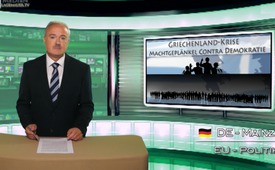 Crisis in Griekenland – machtschermutseling contra democratie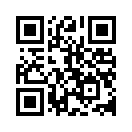 Nog op zondag 5 juli had de Griekse bevolking zich uitgesproken voor een duidelijk 'nee' tegen de eisen die de internationale schuldeisers hadden gesteld. De Griekse regering heeft op 9 juli een bezuinigings- en reformpakket overgebracht aan Brussel, dat de internationale schuldeisers bekend zou kunnen voorkomen. Op veel punten stemt de lijst uit Hellas overeen met dat, wat de zogenaamde “Trojka” – de Europese Centrale Bank (ECB), de EU-Commissie en het Internationale Monetaire Fonds (IMF) – eisten als voorwaarde voor verdere financiële hulp.Geachte dames en heren, goedenavond. 
Nog op zondag 5 juli had de Griekse bevolking zich uitgesproken voor een duidelijk 'nee' tegen de eisen die de internationale schuldeisers hadden gesteld. De Griekse regering heeft op 9 juli een bezuinigings- en reformpakket overgebracht aan Brussel, dat de internationale schuldeisers bekend zou kunnen voorkomen. Op veel punten stemt de lijst uit Hellas overeen met dat, wat de zogenaamde “Trojka” – de Europese Centrale Bank (ECB), de EU-Commissie en het Internationale Monetaire Fonds (IMF) – eisten als voorwaarde voor verdere financiële hulp. 
Dit gevecht over de schulden loopt nu al sinds maanden en menigeen zal zich terecht hebben afgevraagd waarom het echt gaat in deze zaak. Er komt maar geen einde aan de controverses en de verschillende standpunten zouden niet meer uiteenlopend kunnen zijn. 
Maar één ding zou nu eigenlijk duidelijk moeten zijn geworden voor alle voorvechters van democratische waarden: het hele gedoe van Brussel en de Trojka heeft nauwelijks nog iets te doen met democratische waarden. Dat zou iedereen ten laatste op 5 juli duidelijk geworden moeten zijn, na het 'nee' van de Griekse bevolking. Hoewel meer dan 60% van de Griekse bevolking met 'nee' heeft gestemd bij het bezuinigingsdictaat –voor alle duidelijkheid niet bij het blijven in de Euro – schijnt dit noch bij de Trojka, noch in Brussel of ergens anders in de EU te zijn aangekomen. 
Dit bracht Gregor Gysi, fractievoorzitter van de Linksen in de Bondsdag duidelijk tot uitdruk in zijn rede op 1 juli 2015. Hier nu de belangrijkste uitspraken van Gysi samengevat voor u:
1.  De kernvraag zou niet de vraag van de schulden zijn en ook niet de vraag van het geld, maar het gaat om macht en democratie. En dat heeft de Amerikaanse Nobelprijswinnaar economie Joseph Stiglitz treffend geformuleerd. Citaat van Stiglitz: “Het gaat om de soevereiniteit van een land, dat lid is van de Eurozone, lid van de Europese Unie, lid van de NATO en lid van de Organisatie van de Verenigde Naties.” Einde citaat. Met andere woorden het gaat erom wie het voor het zeggen heeft – en dat leden van de EU, NATO of UNO hun soevereiniteit hebben “op te offeren”. Precies daarom schijnt het te gaan in de touwtrekkerij om Griekenland: Was het verzet van de Griekse regering een poging om een rest eigen soevereiniteit en democratische waarden te behouden?
2.  Gysi liet er eveneens geen twijfel over bestaan over wie de legeruitgaven bepaalt. Er was namelijk een voorstel van de Griekse regering, om ook te snoeien in de uitgaven voor defensie. Zij heeft aangeboden 200 miljoen Euro te bezuinigen, de Trojka wilde zelfs 400 miljoen bezuinigen. “Maar”, ik citeer Gysi, “wat zegt mijnheer Stoltenberg, secretaris-generaal van de NATO, nu? Dat dit überhaupt niet in aanmerking zou komen, alle NATO-staten moeten hun uitgaven verhogen, ook Griekenland, en mag ze niet verminderen. 
3.  Volgens Gysi hebben alle verplichtende dictaten van de Trojka tot nu toe zwaar ingegrepen in de binnenlandse politiek van de betreffende landen. In Griekenland zijn de constitutionele hoven met verplichtingen gestopt, omdat ze strijdig zijn met het Griekse recht. De door niemand gelegitimeerde leden van de Trojka zouden zich zelfs niet om grondwetten bekommeren, aldus Gysi. Gysi vroeg zich verder af, hoe ver de schendingen mogen gaan in de binnenlandse politiek van een land. Men kan het eens worden over het doel en er moeten voorwaarden zijn om de terugbetaling te waarborgen, “maar”, ik citeer Gysi, “de manier , moet alleen door de regering en het parlement van het land bepaald worden – en niet de Trojka , zoals dit gedurende het hele jaar het geval was. Dat is een ernstige fout en een ernstige misvatting …”
4.  Dat de Trojka, die bevoegd is voor de in scheve verhouding gekomen staatsbegroting van de EU-lidstaten, zich niet bepaald gedraagt naar democratische principes, toonde Gysi als volgt: Het stoort hem namelijk dat er nog geen voorstel is, om eindelijk eens een belasting te heffen voor de echt rijken in Griekenland. Zelfs de Trojka heeft daarvoor geen voorstel voorgelegd. In tegendeel, de Griekse regering heeft voorgesteld, dat winsten boven 500.000 Euro één enkele keer worden belast met een toegevoegde belasting. Ik citeer Gysi: “Toen zei de Trojka nee, dat komt überhaupt niet in aanmerking!” Daarbij is te vermelden dat de superrijke Griekse reders nauwelijks belasting betalen, hoewel hun ongeveer 5000 schepen, 15% uitmaken van de globale handelsvloot, volgens de Zwitserse radio en televisie. Dat de Griekse reders met de banken onder één hoedje spelen, gaf Nicolas Vernicos, de voorzitter van de Griekse redersbond toe op 23 juni bij de Zwitserse televisie: Als zich iets zou veranderen aan de belastingpolitiek dan zouden de banken, bijvoorbeeld de Duitse Bank, die de Griekse reders financierden, deze aanmanen van vlag te wisselen. Zij zouden anders hun concurrentievermogen verliezen, aldus de banken.
5.  Gysi liet in zijn rede meermaals uitkomen dat de reddingspakketten nooit voor de burgers waren bestemd, maar altijd de banken golden. Europese en Griekse privébanken werden betaald met belastinggeld ter hoogte van miljarden. In Duitsland werden voor de banken 480 miljard EURO aangenomen in één week. Het Griekse volk daarentegen, dat sinds 6 jaar pensioenkortingen tot 40% en loonverkortingen tot 30% moest aanvaarden, vertrok met lege handen.
Zover dames en heren bij de zienswijze van Brussel, de EU en de Trojka over democratie en soevereiniteit. Daarom, zo concludeerde Gysi, ging het de Trojka en de EU niet om de 400 miljoen Euro pensioengelden. Het was hun doel, de linkse, democratisch gekozen regering van Griekenland uit te schakelen, die zich inzette voor de rechten van de burgers en de soevereiniteit van het land. Aan het einde van zijn rede vatte Gysi de democratische basiswaarden als volgt samen, ik citeer: “Stelt u zich voor dat Duitsland in zo’n situatie zou zijn en de Trojka zou ons zulke voorwaarden, pensioenkortingen tot 30% of dergelijke geven. Zouden wij ons dat laten welgevallen? Men moet anderen nooit iets aandoen wat men zichzelf ook niet zou laten welgevallen.” Tot ziens.door Daniel D.Bronnen:www.srf.ch/news/international/das-sind-die-neuen-reformvorschlaege-aus-athen
www.youtube.com/watch?v=q1dbXpTCygw
www.kla.tv/6231
www.srf.ch/news/international/griechische-reeder-millionaere-mit-sonderrechten
www.srf.ch/sendungen/club/land-am-abgrund-auswege-aus-der-griechischen-tragoedie
www.kla.tv/6138Dit zou u ook kunnen interesseren:---Kla.TV – Het andere nieuws ... vrij – onafhankelijk – ongecensureerd ...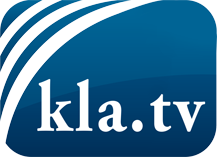 wat de media niet zouden moeten verzwijgen ...zelden gehoord van het volk, voor het volk ...nieuwsupdate elke 3 dagen vanaf 19:45 uur op www.kla.tv/nlHet is de moeite waard om het bij te houden!Gratis abonnement nieuwsbrief 2-wekelijks per E-Mail
verkrijgt u op: www.kla.tv/abo-nlKennisgeving:Tegenstemmen worden helaas steeds weer gecensureerd en onderdrukt. Zolang wij niet volgens de belangen en ideologieën van de kartelmedia journalistiek bedrijven, moeten wij er elk moment op bedacht zijn, dat er voorwendselen zullen worden gezocht om Kla.TV te blokkeren of te benadelen.Verbindt u daarom vandaag nog internetonafhankelijk met het netwerk!
Klickt u hier: www.kla.tv/vernetzung&lang=nlLicence:    Creative Commons-Licentie met naamgeving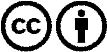 Verspreiding en herbewerking is met naamgeving gewenst! Het materiaal mag echter niet uit de context gehaald gepresenteerd worden.
Met openbaar geld (GEZ, ...) gefinancierde instituties is het gebruik hiervan zonder overleg verboden.Schendingen kunnen strafrechtelijk vervolgd worden.